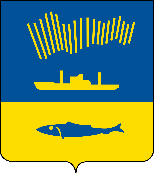 АДМИНИСТРАЦИЯ ГОРОДА МУРМАНСКАП О С Т А Н О В Л Е Н И Е 22.03.2022                                                                                                        № 693В соответствии со статьей 168 Жилищного кодекса Российской Федерации, Федеральным законом от 06.10.2003 № 131-ФЗ «Об общих принципах организации местного самоуправления в Российской Федерации», Законом Мурманской области от 24.06.2013 № 1631-01-ЗМО «О региональной программе капитального ремонта общего имущества в многоквартирных домах, расположенных на территории Мурманской области», постановлением Правительства Мурманской области от 31.03.2014 № 168-ПП                                 «Об утверждении региональной программы капитального ремонта общего имущества в многоквартирных домах, расположенных на территории Мурманской области, на 2014-2043 годы», Уставом муниципального образования город Мурманск, во исполнение решения Арбитражного суда Мурманской области от 25.02.2021 по делу № А42-6001/2020                                 п о с т а н о в л я ю: 1. Внести в краткосрочный план реализации региональной программы капитального ремонта общего имущества в многоквартирных домах, расположенных на территории Мурманской области, на 2014 – 2043 годы муниципальным образованием город Мурманск на 2020  2022 годы, утвержденный постановлением администрации города Мурманска                       от 28.03.2019 № 1133 (в ред. постановлений от 05.12.2019 № 4064,                      от 31.12.2019 № 4443, от 11.03.2020 № 669, от 17.06.2020 № 1410,                            от 17.07.2020 № 1665, от 04.09.2020 № 2070, от 20.10.2020 № 2425,                            от 18.11.2020 № 2650, от 02.12.2020 № 2776, от 29.12.2020 № 3110,                              от 19.03.2021 № 703, от 19.04.2021 № 1048, от 27.04.2021 № 1128,                           от 29.04.2021 № 1160, от 12.05.2021 № 1239, от 24.05.2021 № 1379,                            от 28.06.2021 № 1772, от 06.07.2021 № 1802, от 01.09.2021 № 2247,                             от 29.09.2021 № 2458, от 16.11.2021 № 2916, от 02.12.2021 № 3108,                            от 21.12.2021 № 3306, от 21.01.2022 № 94, от 25.01.2022 № 142,                         от 28.02.2022 № 472, от 02.03.2022 № 522, от 15.03.2022 № 616), изменения согласно приложению к настоящему постановлению.2. Отделу информационно-технического обеспечения и защиты информации администрации города Мурманска (Кузьмин А.Н.) разместить настоящее постановление с приложением на официальном сайте администрации города Мурманска в сети Интернет.3. Редакции газеты «Вечерний Мурманск» (Хабаров В.А.) опубликовать настоящее постановление с приложением.4. Настоящее постановление вступает в силу со дня подписания.5. Контроль за выполнением настоящего постановления возложить на первого заместителя главы администрации города Мурманска Доцник В.А.Временно исполняющий полномочияглавы администрации города Мурманска                                     В.А. Доцник                                                                              